* Производитель оставляет за собою право вносить изменения в изделие, которые не ухудшают его технические характеристики, а являются результатом работ по усовершенствованию его конструкции или технологии производства. Внешний вид может отличаться в зависимости от диаметра и рабочего давления изделия.Гарантийные обязательстваГарантийный срок – 12 месяцев с даты отгрузки товара со склада поставщика.Гарантия распространяется на оборудование, установленное и используемое в соответствии с инструкциями по установке и техническими характеристиками изделия, описанными в данном паспорте или техническом описании.Комплектность.Клапан в сборе.Паспорт – 1 экземпляр на партию товара.Свидетельство о приемкеКлапан обратный подъемный из серого чугуна16ч6п PN 1,6 МПа (16 кгс/см2)Ду__________ в количестве__________ штук. Дата отгрузки «________» _____________________ 20_______г.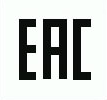 ПАСПОРТКлапан обратный подъемный из серого чугуна16ч6п DN25-200 PN 1,6 МПа (16 кгс/см2)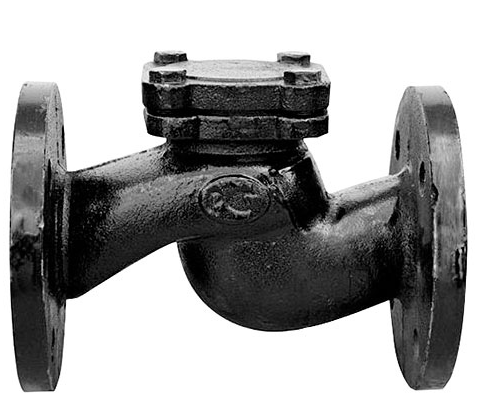 Паспорт Клапан обратный подъемный фланцевый из серого чугунаОбозначение изделия: 16ч6пНазначение.Клапан применяется на трубопроводах для предотвращения обратного потока среды.Клапан должен использоваться строго по назначению в соответствии с указаниями в техническом паспорте.Устройство и работа изделия.Клапан состоит из следующих основных деталей и узлов: корпус, крышка, узел затвора.Принцип действия клапана: при подаче среды золотник открывается, при прекращении подачи среды золотник опускается на уплотнительную поверхность корпуса и предотвращает обратный поток воды.Общие указания.Перед монтажом клапана необходимо проверить легкость и плавность движения золотника и произвести гидравлическое испытание водой Ру 1,6 МПа (16кгс/см2).Указание мер безопасности.Запрещается производить работы по устранению дефектов при наличии давления в трубопроводе.Применение клапанов на другие среды и параметры, не соответствующие настоящей инструкции, не допускается.Правила хранения. Клапаны должны храниться в складских помещениях или под навесом.Порядок установки.Установочное положение клапана: на горизонтальном трубопроводе крышкой вверх, с направлением потока среды вверх, с направлением потока среды под золотник.Клапаны устанавливаются на трубопроводах в местах, доступных для осмотра и обслуживания.При установке клапана на открытом воздухе необходимо обеспечить его защиту от воздействия атмосферных явлений и механических повреждений.Направление рабочей среды должно совпадать с направлениями стрелки на корпусе. Протекающая по трубопроводу среда не должна содержать механических примесей, которые могут повредить уплотнительную поверхность затвора.Трубопровод должен иметь компенсаторы.Основные характеристики.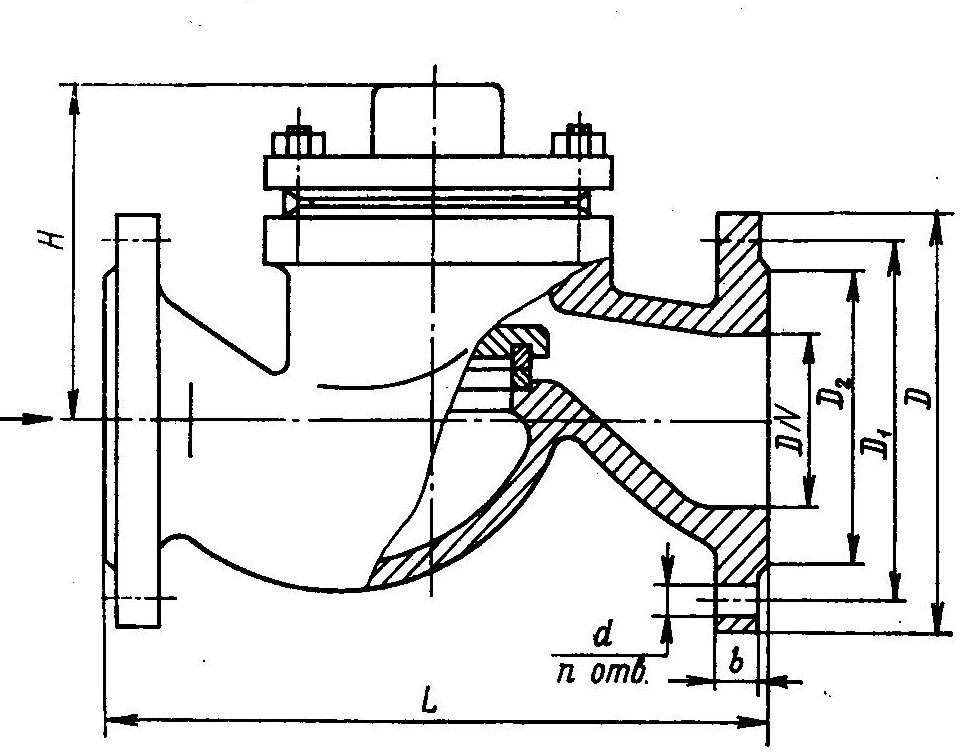 Размеры, ДуL (Строительная длинна), ммDHDN 2516012576DN 3218013584DN4020014596DN50230160115DN65290180145DN80310195156DN100350215170DN125400245201DN150480280238DN200600335245Обозначение16ч6пДавление рабочее, Мпа (кгс/см2)1,6 (16)Температура рабочей среды, С≤ 200Рабочая средаВода, пар, неагрессивные среды